Перечень общественных территорий, подлежащих благоустройствув 2017 году______________Адресный перечень многоквартирных домов, дворовые территории, которых подлежат благоустройству
 в 2017 году____________Минимальный перечень видов работ по благоустройству дворовых территорий многоквартирных домовРемонт дворовых проездов. 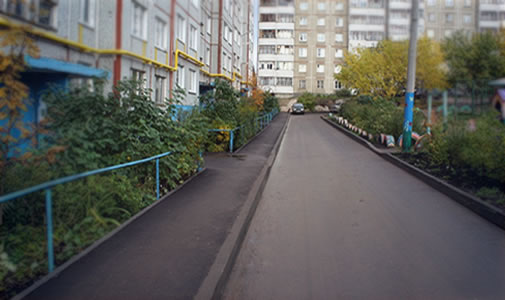 Обеспечение освещения дворовых территорий. 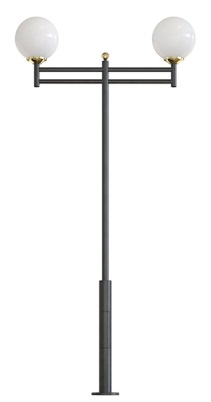 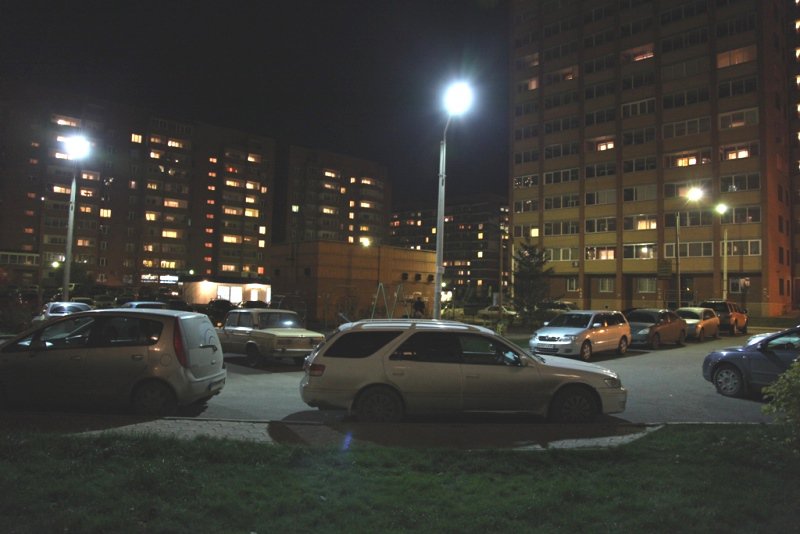 Установка скамеек. 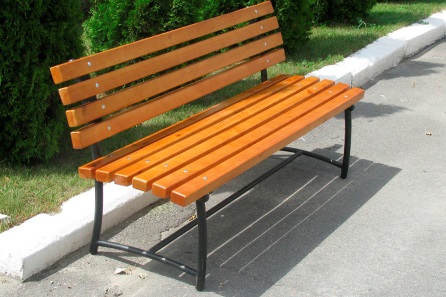 Установка урн. 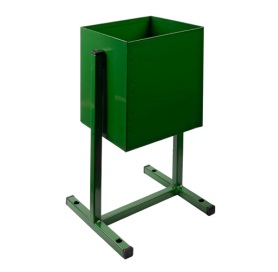 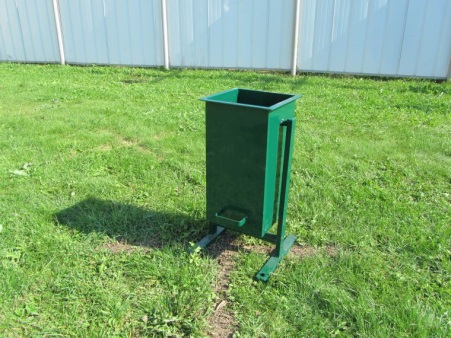 Перечень дополнительных видов работ по благоустройству  дворовых территорий многоквартирных домовПроезд к территориям, прилегающим к многоквартирным домам. Обустройство тротуаров, мостовых (в том числе тротуарной плиткой). Установка бордюрных камней. Установка песочниц. Установка качелей. Устройство гостевой стоянки (автомобильные парковки). Освещение детских и спортивных площадок. Оборудование детской (игровой) площадки. Оборудование спортивной площадки. Озеленение территории (деревья, кустарники, клумбы). Газонные ограждения, декоративные ограждения для клумб. Обрезка деревьев и кустов. Уборка сухостойных деревьев. Демонтаж хозяйственных построек (в т.ч. сараев) и строительство сараев. Устройство хозяйственно-бытовых площадок для установки контейнеров-мусоросборников. Отсыпка дворовой территории (выравнивание) щебнем, песчано-гравийной смесью. Устройство площадок для выгула животных. Устройство велопарковок.Иные виды работ._____________Нормативная стоимость (единичные расценки) работ по благоустройству  дворовых территорий  многоквартирных 
жилых домов, входящих в минимальный и дополнительный перечни
таких работ2___________Порядок аккумулирования и расходования средств заинтересованных лиц,
направляемых на выполнение дополнительного перечня работ по благоустройству дворовых территорий многоквартирных домов муниципального образования "Город Архангельск1. Общие положенияНастоящий Порядок определяет порядок  аккумулирования и расходования средств  заинтересованных лиц, направляемых на выполнение дополнительного перечня работ по благоустройству дворовых территорий многоквартирных домов муниципального образования "Город Архангельск" (далее –  денежные средства),  механизм контроля за их расходованием,  а также устанавливает порядок и формы финансового и (или) трудового участия  заинтересованных лиц в выполнении указанных работ.2. Порядок и формы участия заинтересованных лиц в выполнении работ
по благоустройству дворовых территорий многоквартирных домов муниципального образования "Город Архангельск"2.1. Заинтересованные  лица принимают участие в выполнении работ по  благоустройству дворовых территорий многоквартирных домов муниципального образования "Город Архангельск" в рамках дополнительного перечня работ по благоустройству дворовых территорий многоквартирных домов в форме финансового и (или) трудового участия.2.2. Под формой финансового участия понимается минимальная доля финансового участия заинтересованных лиц в  выполнении работ по благоустройству дворовой территории, определяемая как процент  от стоимости указанных работ в рамках дополнительного перечня работ по благоустройству дворовых территорий многоквартирных домов,  в размере, установленном органом государственной власти Архангельской области.2.3. Под формой трудового участия понимается неоплачиваемая трудовая деятельность заинтересованных лиц, имеющая социально полезную направленность, не требующая специальной квалификации, к которой могут быть отнесены, в частности, работы по подготовке дворовой территории к началу  работ (земляные работы, снятие старого оборудования, уборка мусора), покраска оборудования, озеленение территории, посадка деревьев, охрана объектов, предоставление строительных материалов, техники.22.4. Форма участия заинтересованных лиц в выполнении работ по  благоустройству дворовой территории и доля их финансового участия определяются решением общего собрания собственников помещений 
в многоквартирном доме, решением собственников здания и сооружения, расположенных в границах дворовой территории.2.5. Финансовое и (или) трудовое участие заинтересованных лиц 
в выполнении работ по благоустройству дворовых территорий многоквар-тирных домов муниципального образования "Город Архангельск" должно подтверждаться документально в зависимости от избранной формы такого участия.Документами, подтверждающими финансовое участие заинтересованных лиц, являются копии платежных поручений о перечислении денежных средств 
в доход городского бюджета.Документы, подтверждающие финансовое участие заинтересованных лиц, представляются управляющими организациями, товариществами собственников жилья, жилищными, жилищно-строительными или иными специализи-рованными потребительскими кооперативами, собственниками зданий 
и сооружений,  расположенных в границах дворовой территории, (далее – представители заинтересованных лиц) в администрации территориальных  округов Администрации муниципального образования "Город Архангельск" (далее – администрации территориальных округов) в течение 2 рабочих дней
со дня их перечисления.Документами, подтверждающими трудовое участие заинтересованных лиц, являются отчет подрядной организации о выполнении работ по благоустройству дворовой территории, включающий информацию о выполнении указанных работ с трудовым участием граждан, отчет совета многоквартирного дома, лица, управляющего многоквартирным домом, о выполнении работ по благоустройству дворовой территории с трудовым участием граждан и выписки из протоколов общих собраний собственников помещений в многоквартирном доме, решений собственников здания и сооружения, расположенных в границах дворовой территории. При этом в качестве приложения к такому отчету представляются фотоматериалы (видеоматериалы), подтверждающие выполнение работ по благоустройству дворовой территории с трудовым участием граждан.Документы, подтверждающие трудовое участие заинтересованных лиц, представляются представителями заинтересованных лиц  в администрации территориальных округов в течение 5 рабочих дней со дня окончания выполнения работ по  благоустройству дворовой территории.3. Порядок аккумулирования и расходования денежных средств3.1.  В случае включения заинтересованными лицами в заявку на участие 
в отборе дворовых территорий муниципального образования "Город Архангельск" для формирования  адресного перечня многоквартирных домов, дворовые территории которых подлежат благоустройству,  (далее – заявка)   работ, входящих в дополнительный перечень работ по благоустройству3дворовых территорий многоквартирных домов, денежные средства перечисляются представителями заинтересованных лиц  в доход городского бюджета на лицевые счета, открытые администрациям  территориальных округов в органе Федерального казначейства.3.2. После формирования комиссией по проведению отбора дворовых территорий и наиболее посещаемой территории общего пользования (далее – общественная комиссия) адресного перечня многоквартирных домов, дворовые территории которых подлежат благоустройству,  администрации территориальных округов  заключают с представителями заинтересованных лиц  соглашения, в которых указывается дворовая территория, подлежащая благоустройству,  определяются порядок и сумма денежных средств, подлежащая перечислению  представителями заинтересованных лиц, а также случаи, при которых осуществляется возврат аккумулированных денежных средств представителям заинтересованных лиц.Соглашение рассматривается и подписывается представителями заинтересованных лиц в течение трех рабочих дней со дня его получения. 3.3. Объем денежных средств, подлежащих перечислению представителями заинтересованных лиц, определяется в соответствии со сметным расчетом согласно решению, принятому общим собранием собственников помещений в многоквартирном доме, решению собственников здания и сооружения, расположенных в границах дворовой территории, исходя из нормативной стоимости (единичных расценок) работ по благоустройству дворовых территорий многоквартирных домов, входящих в дополнительный перечень таких работ.3.4. Перечисление денежных средств представителями заинтересованных лиц осуществляется в течение пяти рабочих дней со дня подписания соглашения. 3.5.  В случае если денежные средства не перечислены в полном объеме в срок, установленный в пункте 3.4 настоящего раздела, то заявка такого многоквартирного дома в части выполнения дополнительного перечня работ по благоустройству дворовой территории выполнению не подлежит. При этом адресный перечень многоквартирных домов, дворовые территории которых подлежат благоустройству,  подлежит корректировке с включением следующих по очередности дворовых территорий, прошедших отбор, в пределах бюджетных ассигнований, предусмотренных в городском бюджете на соответствующий финансовый год и плановый период, и лимитов бюджетных обязательств, доведенных до администраций территориальных округов на благоустройство дворовых территорий муниципального образования "Город Архангельск".После корректировки общественной комиссией адресного перечня многоквартирных домов, дворовые территории которых подлежат благоустройству, заключение соглашения и перечисление денежных средств представителями заинтересованных  лиц, дворовые территории которых были включены в указанный адресный перечень, осуществляется в порядке и сроки, установленные пунктами 3.2 и 3.4 настоящего раздела.43.6. После поступления в городской бюджет  денежных средств от представителей заинтересованных лиц на сумму указанных поступлений администрациям территориальных округов в установленном порядке увеличиваются бюджетные ассигнования и лимиты бюджетных обязательств на текущий финансовый год на соответствующие цели.3.7. Администрации территориальных округов осуществляют учет поступающих от представителей заинтересованных лиц денежных средств в разрезе многоквартирных домов, дворовые территории которых подлежат благоустройству. 3.8. Администрации территориальных округов обеспечивают ежемесячное опубликование данных о поступивших от представителей заинтересованных лиц денежных средствах в разрезе многоквартирных домов, дворовые территории которых подлежат благоустройству, на официальном информационном Интернет-портале муниципального образования "Город Архангельск" и ежемесячное направление указанных данных  в адрес общественной комиссии.3.9. Аккумулированные денежные средства расходуются администра-циями территориальных округов на выполнение дополнительного перечня работ по благоустройству дворовых территорий муниципального образования "Город Архангельск" в соответствии с заявкой путем заключения и оплаты в установленном порядке муниципальных контрактов.3.10. Возврат аккумулированных денежных средств представителям заинтересованных лиц осуществляется при условии экономии денежных средств, полученной при осуществлении закупки товаров, работ,  услуг для обеспечения муниципальных нужд муниципального образования "Город Архангельск", а также в случае, если стоимость фактически выполненных работ по благоустройству дворовой территории ниже стоимости работ, предусмотренной муниципальным контрактом.Администрации территориальных округов обеспечивают возврат аккумулированных денежных средств заинтересованным лицам не позднее 
25 декабря текущего года.3.11. Контроль за целевым расходованием аккумулированных денежных средств осуществляется контрольно-ревизионным управлением Администрации муниципального образования "Город Архангельск" и  контрольно-счетной палатой муниципального образования "Город Архангельск".__________Порядок разработки, обсуждения с заинтересованными лицами и  утверждения 
дизайн-проектов благоустройства дворовых территорий многоквартирных домов муниципального образования "Город Архангельск"По обращениям собственников помещений в многоквартирных домах (далее – МКД), собственников иных зданий и сооружений, расположенных 
в границах дворовой территории МКД, подлежащей благоустройству управляющие организации, товарищества собственников жилья, жилищный или иной специализированный потребительский кооператив (далее – уполно-моченные лица) заключают договор со специализированной организацией на разработку дизайн-проекта благоустройства дворовой территории МКД.Разработанный дизайн-проект благоустройства дворовой территории МКД обсуждается на общем собрании собственников помещений МКД либо лицом, уполномоченным общим собранием собственников помещений МКД 
и утверждается Администрацией муниципального образования "Город Архангельск". Уполномоченные лица, подающие заявку на включение дворовых территорий МКД в муниципальную программу (далее – заявка), в составе заявки представляют в департамент городского хозяйства Администрации муниципального образования "Город Архангельск" дизайн-проект благо-устройства дворовой территории МКД.Общественная комиссия для организации общественного обсуждения проекта муниципальной программы, проведения оценки предложений заинтересованных лиц, а также для осуществления контроля за реализацией муниципальной программы обсуждает представленные в составе заявки дизайн-проекты благоустройства дворовой территории МКД. ".___________ПРИЛОЖЕНИЕк постановлению Администрациимуниципального образования"Город Архангельск"от 05.05.2017 № 481"ПРИЛОЖЕНИЕ № 3к муниципальной программе"Развитие города Архангельскакак административного центраАрхангельской области"№ Месторасположение территорииОбъем средств, необходимых для выполнения мероприятий, тыс. рублейОбъем средств, необходимых для выполнения мероприятий, тыс. рублейОбъем средств, необходимых для выполнения мероприятий, тыс. рублейОбъем средств, необходимых для выполнения мероприятий, тыс. рублей№ Месторасположение территорииВсего, млн. рублейВ том числеВ том числеВ том числе№ Месторасположение территорииВсего, млн. рублейфедеральный бюджет,млн. рублейобластной бюджет, млн. рублейгородской бюджет,млн. рублей1.Проспект Чумбарова-Лучинского35,999925,45154,49146,05702.Сквер у муниципального учреждения культуры муниципального образования "Город Архангельск" "Культурный центр "Северный"5,09993,60560,63630,8580ПРИЛОЖЕНИЕ № 4к муниципальной программе"Развитие города Архангельскакак административного центраАрхангельской области"№ Адреса многоквартирных домов, которые охватывает дворовая территорияОбъем средств, необходимых для выполнения мероприятий, тыс. руб.Объем средств, необходимых для выполнения мероприятий, тыс. руб.Объем средств, необходимых для выполнения мероприятий, тыс. руб.Объем средств, необходимых для выполнения мероприятий, тыс. руб.№ Адреса многоквартирных домов, которые охватывает дворовая территорияВсего млн. рублейВ том числеВ том числеВ том числе№ Адреса многоквартирных домов, которые охватывает дворовая территорияВсего млн. рублейфедеральный бюджет,млн. рублейобластной бюджет, млн. рублейгородской бюджет,млн. рублейОктябрьский территориальный округ Октябрьский территориальный округ Октябрьский территориальный округ Октябрьский территориальный округ Октябрьский территориальный округ 1Аэропорт, д.7, д. 96,85285,53840,97740,33702ул. Гагарина, д. 14, корп.22,20291,80700,31890,07703ул. Гагарина, д. 20,60850,49940,08810,02104ул. Шубина, д. 204,25253,48880,61570,14805ул. Попова, д. 154,13983,34630,59050,2030Маймаксанский территориальный округ Маймаксанский территориальный округ Маймаксанский территориальный округ Маймаксанский территориальный округ Маймаксанский территориальный округ 6ул. Школьная, д. 168,д. 169, д. 170, д. 171, д. 1726,65055,37500,94850,32707ул. Буденого, д. 70,34750,28090,04960,01708ул. Буденого, д. 110,34060,27510,04850,01709ул. Школьная, д. 860,82700,66810,11790,0410Соломбальский территориальный округ Соломбальский территориальный округ Соломбальский территориальный округ Соломбальский территориальный округ Соломбальский территориальный округ 10ул. Красных партизан, д. 16, д. 16, корп. 1, д. 18, д, 20, д. 2217,658514,48702,55650,615011ул. Советская, д. 19, корп. 12,76002,23040,39360,136012пр. Никольский, д. 32, корп. 18,81907,23521,27680,307013ул. Советская, д. 7, корп. 13,78243,10280,54760,1320Территориальный округ Варавино-Фактория Территориальный округ Варавино-Фактория Территориальный округ Варавино-Фактория Территориальный округ Варавино-Фактория Территориальный округ Варавино-Фактория 14ул. Воронина, д. 43, корп. 13,57982,89320,51060,1760Исакогорский и Цигломенский территориальные округа Исакогорский и Цигломенский территориальные округа Исакогорский и Цигломенский территориальные округа Исакогорский и Цигломенский территориальные округа Исакогорский и Цигломенский территориальные округа 15ул. Штурманская, д. 33,37502,76840,48860,118016ул. Штурманская, д. 102,96782,43510,42970,1030Территориальный округ Майская горка Территориальный округ Майская горка Территориальный округ Майская горка Территориальный округ Майская горка Территориальный округ Майская горка 17ул. Галушина, д. 26, д. 282,08201,68300,29700,1020ПРИЛОЖЕНИЕ № 5к муниципальной программе"Развитие города Архангельскакак административного центраАрхангельской области"ПРИЛОЖЕНИЕ № 6к муниципальной программе"Развитие города Архангельскакак административного центраАрхангельской области"ПРИЛОЖЕНИЕ № 7к муниципальной программе"Развитие города Архангельскакак административного центраАрхангельской области"№ п/пНаименование мероприятийЕдиницы измеренияСтоимость работ за 1 единицу измерения, руб.Обоснование123451.Ремонт дворовых проездов1 м23 411,70ЛСР № 12.Установка скамеек1 шт.24 198,56ЛСР № 23.Установка урн1 шт.9 597,03ЛСР № 34.Устройство проездов к территориям, прилегающим к многоквартирным домам1 м24 262,81ЛСР № 45.Обустройство тротуаров, мостовых (в том числе тротуарной плиткой): Обустройство тротуаров, мостовых (в том числе тротуарной плиткой): Обустройство тротуаров, мостовых (в том числе тротуарной плиткой): Обустройство тротуаров, мостовых (в том числе тротуарной плиткой): 5.1.Устройство тротуаров асфальтобетонных1 м23 224,08ЛСР № 5.15.2.Устройство тротуаров из тротуарной плитки1 м24 730,42ЛСР № 5.26.Установка бортовых камней1 м1 366,10ЛСР № 67.Установка песочниц1 шт.38 400,60ЛСР № 78.Установка качелей1 шт.38 772,69ЛСР № 89.Устройство гостевой стоянки (автомобильные парковки)1 м24 398,00ЛСР № 910.Оборудование детской (игровой) площадки1 комплекс155 177,09ЛСР № 1011.Оборудование спортивной площадки1 комплекс152 708,23ЛСР № 1112.Озеленение территории (деревья, кустарники, клумбы):Озеленение территории (деревья, кустарники, клумбы):Озеленение территории (деревья, кустарники, клумбы):Озеленение территории (деревья, кустарники, клумбы):12.1.Посадка деревьев1 шт.12 876,84ЛСР № 12.112.2.Посадка кустарников1 шт.1 486,67ЛСР № 12.212.3.Устройство клумб1 м22 847,47ЛСР № 12.313.Устройство газонных ограждений, декоративные ограждения для клумб1 м23264,32ЛСР № 1314.Обрезка деревьев и кустов1 шт.331,77ЛСР № 1415.Уборка сухостойных деревьев1 шт.9 071,13ЛСР № 1516.Демонтаж хозяйственных построек (в том числе сараев) и строительство сараев:Демонтаж хозяйственных построек (в том числе сараев) и строительство сараев:Демонтаж хозяйственных построек (в том числе сараев) и строительство сараев:Демонтаж хозяйственных построек (в том числе сараев) и строительство сараев:16.1.Демонтаж хозяйственных построек1 постройка125 493,90ЛСР № 16.116.2.Устройство хозяйственных построек1 постройка114 301,56ЛСР № 16.21234517.Отсыпка дворовой территории (выравнивание) щебнем, песчано-гравийной смесью:Отсыпка дворовой территории (выравнивание) щебнем, песчано-гравийной смесью:Отсыпка дворовой территории (выравнивание) щебнем, песчано-гравийной смесью:Отсыпка дворовой территории (выравнивание) щебнем, песчано-гравийной смесью:17.1.Отсыпка территории щебнем1 м2366,26ЛСР № 17.117.2.Отсыпка территории песчано-гравийной смесью1 м2250,16ЛСР № 17.218. Устройство площадок для выгула животных100 м2259 747,44ЛСР № 1819.Устройство хозяйственно-бытовых площадок для установки контейнеров-мусоросборников:Устройство хозяйственно-бытовых площадок для установки контейнеров-мусоросборников:Устройство хозяйственно-бытовых площадок для установки контейнеров-мусоросборников:Устройство хозяйственно-бытовых площадок для установки контейнеров-мусоросборников:19.1.на 1-2 контейнера1 площадка44 036,21Калькуляция 19.1 (МУП "САХ")19.2.на 5-6 контейнеров1 площадка101 187,36Калькуляция 19.2 (МУП "САХ")20.Устройство наружного освещения дворовой территории1 км2 607 827,50ЛСР № 20 (МУП "Горсвет")21.Устройство наружного освещения детских и спортивных площадок:Устройство наружного освещения детских и спортивных площадок:Устройство наружного освещения детских и спортивных площадок:Устройство наружного освещения детских и спортивных площадок:21.1.Детской площадки100 м2363 663,17ЛСР № 21.1 (МУП "Горсвет")21.2.Спортивной площадки200 м2519 765,02ЛСР № 21.2 (МУП "Горсвет")ПРИЛОЖЕНИЕ № 8к муниципальной программе"Развитие города Архангельскакак административного центраАрхангельской области"ПРИЛОЖЕНИЕ № 9к муниципальной программе"Развитие города Архангельскакак административного центраАрхангельской области"